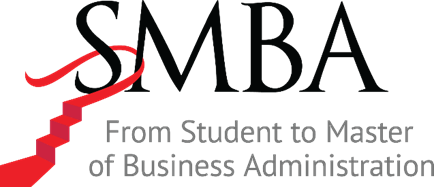 Отчёт руководителя о работе проекта SMBA с 01.09.19 по 31.05.20

Шаги по реализации проекта (с описанием): 1.Рекламная кампания до начала проекта:Рекламная кампания 1 сентября. В рамках кампании было сделано:-Разработан дизайн афиш, их распечатка и размещение в НГУ;-Распространение информации о проекте в соц. сетях (Вконтакте, Инстаграм) по средству репостов в другие группы и продвижения вовлекаемого контента;-Проведение в рамках Юбилейной недели НГУ интенсива «Узнавай! Практикуй! Действуй!», который включил в себя 3 мероприятия разных форматов;-Проведения презентации проекта.2.Отбор:Проект был запущен в классическом формате SMBA, с трехступенчатой системой отбора:Онлайн регистрация на отбор с мотивировочным эссе на тему «Я до и после проекта SMBA», общими данными о претенденте;Тест на общее знание экономической теории, а также проверка на логику и эрудицию в сфере предпринимательства; Ассессмент с экспертами в области HR.*Регистрация участников (182 человека прошли регистрацию); Тестирование (100 кандидатов в проект решили тест); Ассесмент (41 из 70 участников были отобраны в проект на ассессменте).
3.Занятия:3.1. Было проведено открытие проекта в ресторане-кафе Веранда 05.10.2018;3.2. За период с 11.09.2019 по 27.04.2020 было проведено более 30 занятий (указаны в таблице «расписание мероприятий»);3.3. Впервые опробован формат тренинга в течение 2х полных дней;3.4. В связи с переходом на карантин занятия переведены в онлайн-формат c 21.03.2020.4.Коучинг:4.1. Старт коучинг-сессии .10. Все участники разбиты на 11 команд по коучингу; 
4.2. Организовано в совокупности более 35 коучинг-сессий.5.Выпускной:5.1. Дошли до конца и получили дипломы проекта SMBA 31 из 48 участников проекта5.2. Проект SMBA достиг цели на сезон: 5 качественных проектов - 8 команд защитили 9 проектов (2 команды прошли акселератор А:СТАРТ и стали резидентами Академпарка).Дополнительные достижения:1. 2 команды прошли акселератор А:СТАРТ и стали резидентами Академпарка;2. Итогом практического задания (Благотворительной акции по сбору макулатуры) – сдано 400 кг макулатуры;3. Организована поездка с участниками проекта в Шерегеш, Экскурсия на завод Coca Cola;4. Была введена новая форма обучения в формате онлайн;5. Впервые был проведен онлайн-марафон, направленный на интенсивное повторение материала и создание новых бизнес-проектов;6. К проекту привлечено более 10 новых экспертов.Расписание мероприятий:Организаторы проекта 2019/20:№ЧислоНазваниеЭкспертФорматЧисло участников111.09.2020«Движение к личной «высоте» через творческую уникальностьЮлия БулгаковаКоучинг40212.09.2020«Вы имеете в жизни ровно то, о чем сумели договориться: как подготовиться и провести любые переговоры»Роман ЛоганТренинг30314.09.2020«Анализ бизнесов крупнейших компаний, производящих телефоны»Валерия КизиловБизнес-Игра9417.09.2020Презентация проекта-Лекция50528.09.2020Ассесмент-Ассесмент70605.10.2020Открытие проекта-Торжественный кофе-брейк, бизнес-игра40706.10.2019«Главные инструменты управления вашим бизнесом»Антон ПахоруковЛекция45814.09.2019«Командообразование»Алексей БеляевТренинг40917.09.2019«Проблемное интервью»Михаил ЕгоренковЛекция401028.10.2019«Анализ рынка, УТП, исследование конкурентов"Марина КияноваТренинг401107.11.2019Донабор в проект SMBA-Собеседование401209.11.2019«Финансы для вашего бизнеса»Константин КурносовТренинг4021316.11.2019Лекция "Управление продажами"Артем ВасильевЛекция451417.11.2019«Маркетинг сегодня»Никита ГиринЛекция501523.11.2019Техники брейншторма-Тренинг201624.11.2019«Техники маркетинга»Михаил ШвецовТренинг401701.12.2019«Рождение бренда»Дмитрий КилевТренинг401808.12.2019«Нейромаркетинг»Елена СереброваЛекция451914.12.2019«Стратегия через финансы»Вадим СухаревЛекция302120.12.2019«Публичные выступления»Юлия БомштейнТренинг202221.12.2019Предзащита проектов участниокв--352308.02.2020«Управление временем: 70 способов проверенных на себе»Денис СоколовЛекция402409.02.2020«Управление впечатлением»Анна ЛаданЛекция202515-16.02.2020«Дизайн мышления»Сергей Лукас, Михаил ШупенкоДвухдневный воркшоп302629.02.2020«Стратегическое управление и игра Го»Эльвира Ли, Полина ТрубицаЛекция402701.03.2020«Нетворкинг»Антон Горестов, Валерия Кизилова, Александр ВасеневИнтенсив352821.03.2020«Основы переговоров»Вадим СухаревОнлайн-лекция в ZOOM252922.03.2020«Как понять, чего я хочу? От ценностей к целям.»Виктория ПодойницинаОнлайн-лекция в Instagramm233028.03.2020«Управление персоналом»Наталья СухареваЛекция413129.03.2020Встреча выпускников SMBA: об успехах и ошибках в бизнесе Валерия Кизилова; Дмитрий  Золотарев; Андрей Насуленко; Михаил БыковОнлайн-лекция в ZOOM353204.04.2020"Открыто об инвестициях"Даниил ФедоровОнлайн-лекция в ZOOM303305.04.2020«Как управлять своими эмоциями»Виктория ПодойницинаОнлайн-лекция в Instagramm323411.04.2020«Я ищу работу VS работа ищет меня. Правила игры»Гаянэ БалянОнлайн-лекция в ZOOM333513.04.2020"Как создать бизнес в интернете?"Андрей ХановОнлайн-лекция в ZOOM203617.04.2020«Продажи»Валерия КизиловаОнлайн-лекция в Instagramm233727.04.2020Защита проектовВадим Сухарев, Евгений и Илона Печковские, Наимджон ИбрагимовОнлайн-трансляия в ZOOM32№ФИОДолжность1Казина АннаРуководитель проекта 2Бояркина МарияПомощник руководителя по операционной деятельности3Кривцов Денис Помощник руководителя по связи с экспертами4Радченко МаринаПомощник руководителя в сфере маркетинга 